بسم الله الرحمن الرحيمالقيادة العامة للقوات المسلحة الأردنية – الجيش العربيمديرية المشتريات الدفاعيةهاتف:5000140فاكس:5001166ص0ب:926680دعوة عطاء : شراء قطع احتياطية للأجهزة اليدويةرقم العطــــاء  :  م ش5/1/2020تاريخ دعوة العطاء : 18/10/2020  01 ترغب القوات المسلحة الأردنية بإعادة طرح عطاء شراء اللوازم المبينة كمياتها  ومواصفاتها الملحق (ج) المرفق 002 شروط العطاء حسب الملاحق التالية :     أ0 صلاحيات قائد الجيش - رئيس هيئة الأركان المشتركة في حال إخلال        المتعهد بتنفيذ  قرار الإحالة كما هي مبينة بالملحق (أ)0    ب0 الشروط الخاصة كما هي مبينة بالملحـق (ب).    ج0 المواصفات الفنية كما هي مبينة بالملحـق (ج)0    د. الشروط العامة للمشاركة بالعطاءات (على الموقع الالكتروني لمديرية المشتريات الدفاعية).03 ثمن النسخة ( 30 ) ثلاثون دينار غير مستردة004 على المتعهدين تسليم المناقصات قبل الساعة (1300 ) من ظهر يوم الاثنين الموافق 9/11/2020 إلى سكرتير لجان الشراء ولا تقبل أية مناقصات بعد هذا التاريخ مطلقا"0اسم الشركة أو المتعهـد:                                       اسم المفوض عن الشركة:                            العنوان:التوقيـــــــــع:التاريـــــــــخ:                                         رقم الفاكس:                                                             رقم الهاتف:ص0 ب  :   يجب على الشركة بيان بلد المنشأ للمواد المعروضة . يجب أن تكون المواد جديدة (100%) ومن إنتاج ليس قبل عام (2019) . على الشركة أن تتعهد بضمان المواد من سوء المصنعية ولمدة (12) اثنا عشر شهراً من تاريخ الاستلام النهائي للمواد من سوء المصنعية . الاسعار على أساس واصل مستودعات اللاسلكي الرئيسية / الزرقاء – وادي الحجر ومعفاة من الرسوم الجمركية وأي ضرائب حكومية . المواد قابلة للتجزئة . أن تكون القطع الاحتياطية من نفس نوع الاجهزة (Brand) . يتم وضع العرض الفني في مغلف والعرض المالي في مغلف منفصل ويرفق معه كفالة دخول عطاء بنسبة (5%) خمسه بالمائة من إجمالي العرض.تلتزم الشركة المناقصة بتقديم العرض كما هو مبين بالملحق الخاص بالمواصفات الفنية المرفق بوضوح تام وكما هو مطلوب بدعوة العطاء.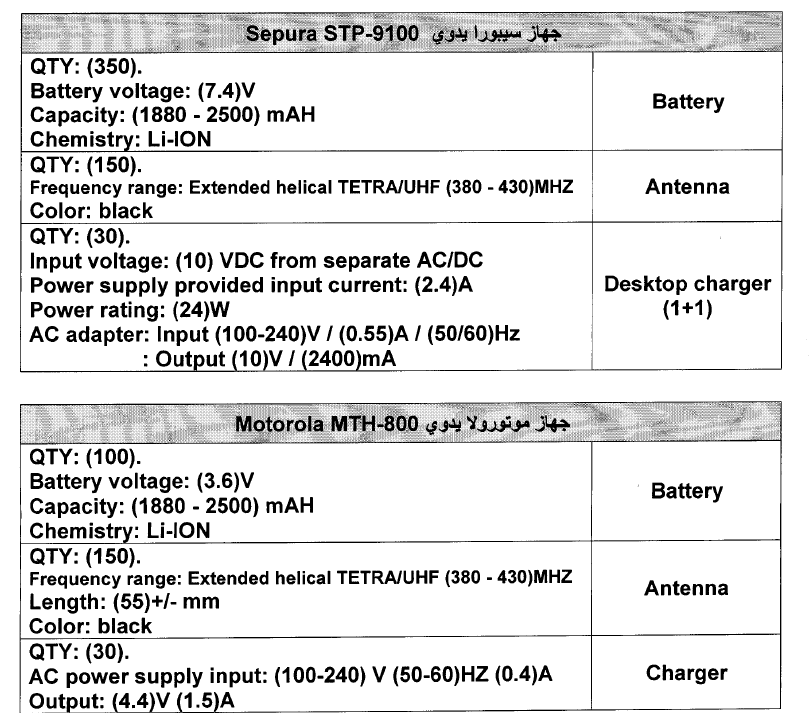 الملحق(جـ) المرفق بدعوة العطاء رقم م ش5/1/2020 والمبين فيه المواصفات الفنية والكميات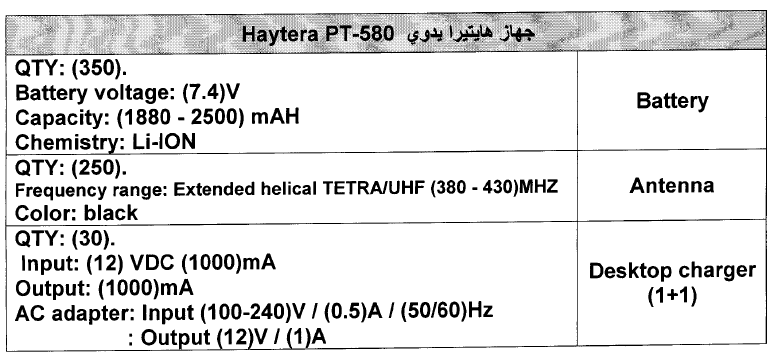 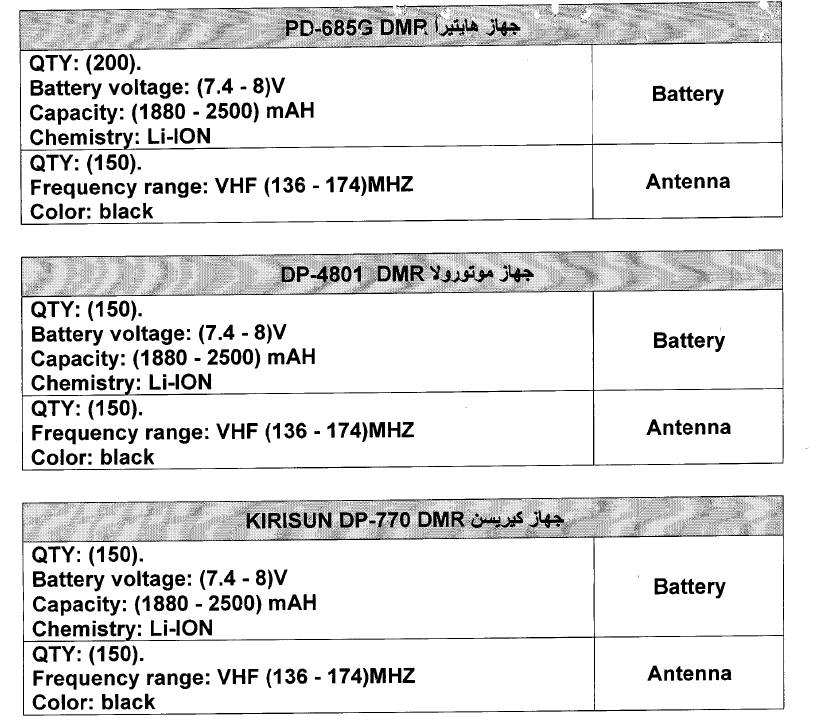 